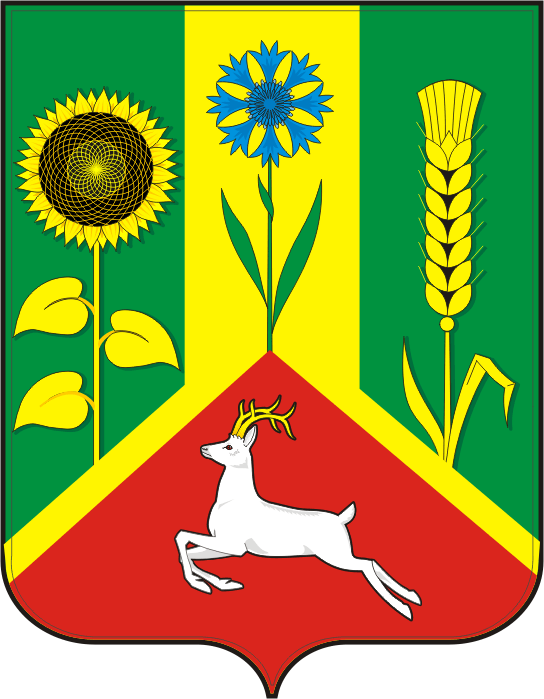 АДМИНИСТРАЦИЯ ВАСИЛЬЕВСКОГО СЕЛЬСОВЕТА САРАКТАШСКОГО РАЙОНА ОРЕНБУРГСКОЙ ОБЛАСТИП О С Т А Н О В Л Е Н И Е____________________________________________________________________06.04.2020                             с. Васильевка                                  № 30 –п	     В соответствии с Указом Президента Российской Федерации от 2 апреля 2020 года №239 «О мерах по обеспечению санитарно-эпидемиологического благополучия населения на территории Российской Федерации в связи с распространением новой коронавирусной инфекции (COVID-19), указом Губернатора Оренбургской области от 04.04.2020 № 159-ук «О внесении изменений в указ Губернатора Оренбургской области от 17.03.2020 №112-ук»:1. Внести в постановление администрации Васильевского сельсовета Саракташского района от 27.03.2020№ 25-п «О мерах по противодействию распространению в администрации муниципального образования Васильевский сельсовет Саракташского района Оренбургской области новой коронавирусной инфекции (2019-nCoV)» следующие изменения:1.1. В пункте 2 Постановления слово «приложению» заменить на слово «приложению № 1»1.2. Постановление дополнить пунктом 2.1. следующего содержания:  «2.1. Утвердить список муниципальных служащих, обеспечивающих с 6 по 10 апреля 2020 года функционирование администрации муниципального образования Васильевский сельсовет Саракташского района согласно приложению № 2 к настоящему постановлению.»      4. Заместителю главы администрации Адушкиной Л.П. ознакомить с настоящим постановлением  под личную роспись всех сотрудников администрации муниципального образования  Васильевский сельсовет Саракташского района.     5. Контроль за исполнением настоящего постановления оставляю за собой.     6.Постановление вступает в силу после его подписания и подлежит размещению на сайте администрации муниципального образования  Васильевский сельсовет Саракташского района.Глава сельсовета                                                                            А.Н. СерединовПриложение к постановлению от 06.04.2020 № 30-пО внесение изменений в постановление администрации Васильевского сельсовета Саракташского района от 27.03.2020 № 25-п «О мерах по противодействию распространению в администрации муниципального образования Васильевский сельсовет Саракташского района Оренбургской области новой коронавирусной инфекции (2019-nCoV)»Разослано:Адушкиной Л.П., администрации района, прокуратуре района, в делоСПИСОКмуниципальных служащих, обеспечивающих с 6 апреля по 10 апреля 2020 года функционирование администрации муниципального образования Васильевский сельсовет  Саракташского районаСПИСОКмуниципальных служащих, обеспечивающих с 6 апреля по 10 апреля 2020 года функционирование администрации муниципального образования Васильевский сельсовет  Саракташского районаСПИСОКмуниципальных служащих, обеспечивающих с 6 апреля по 10 апреля 2020 года функционирование администрации муниципального образования Васильевский сельсовет  Саракташского районаСПИСОКмуниципальных служащих, обеспечивающих с 6 апреля по 10 апреля 2020 года функционирование администрации муниципального образования Васильевский сельсовет  Саракташского районаСПИСОКмуниципальных служащих, обеспечивающих с 6 апреля по 10 апреля 2020 года функционирование администрации муниципального образования Васильевский сельсовет  Саракташского районаСПИСОКмуниципальных служащих, обеспечивающих с 6 апреля по 10 апреля 2020 года функционирование администрации муниципального образования Васильевский сельсовет  Саракташского районаСПИСОКмуниципальных служащих, обеспечивающих с 6 апреля по 10 апреля 2020 года функционирование администрации муниципального образования Васильевский сельсовет  Саракташского районаДолжность, телефонФИОПонедельник6 апреляВторник7 апреяСреда8 апреляЧетверг9 апреляПятница10 апреляглава сельсовета , 8(35333)  22-7-37Серединов Александр Николаенвич9.00-17.00_____9.00-17.009.00-17.009.00-17.00заместитель главы администрации сельсовета 8(35333)  22-7-37, 8(35333)  22-6-26Адушкина Любовь Петровна9.00-17.009.00-17.00______9.00-17.00_______Специалист 1 категории, бухгалтер 8(35333)  22-7-37, 8(35333)  22-6-26Махова Елена Анатольевна9.00-17.009.00-17.00_______9.00-17.00________Специалист 1 категорииМухина Ольга Владимировна9.00-17.009.00-17.009.00-17.00Специалист 2 категорииВеличко Анна Анатольевна   дистанционно   дистанционно   дистанционно   дистанционно   дистанционно